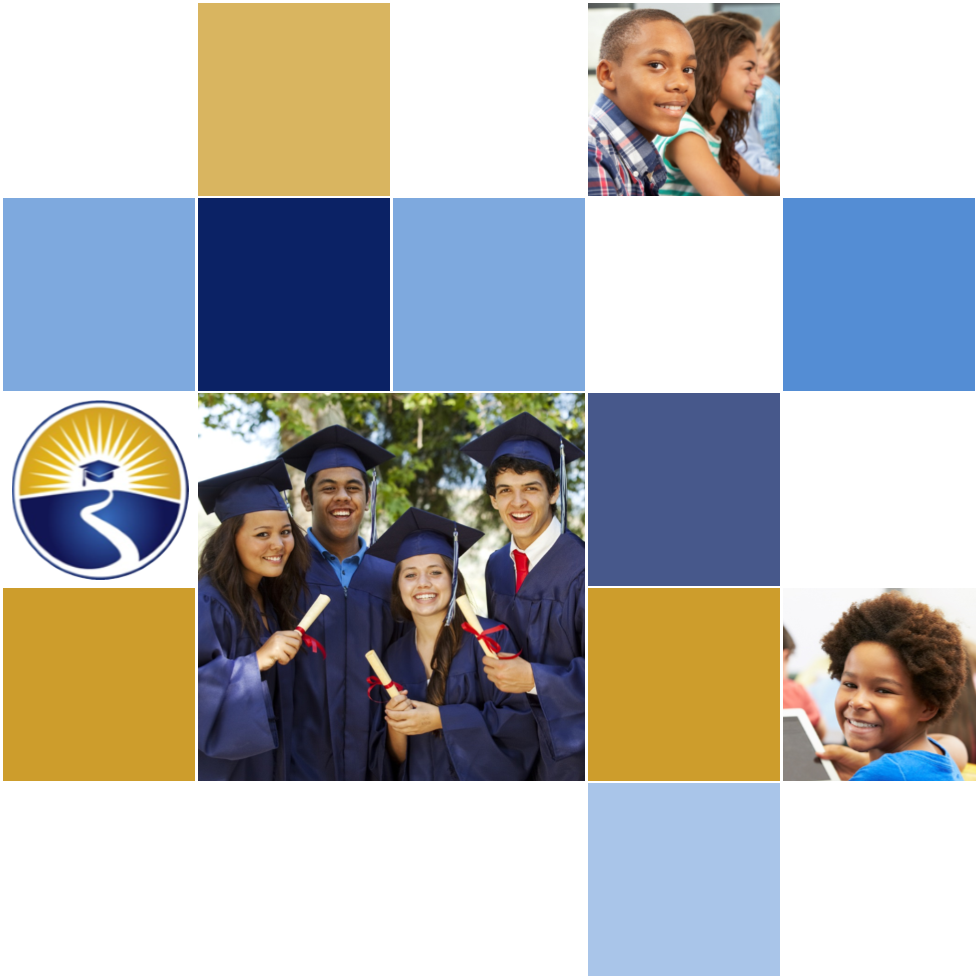 District-Managed Turnaround Plan—Step 1(TOP-1)[District]  [School Name]	Due-September 1	PurposeThe purpose of this document is to guide districts to plan for the implementation of a district-managed turnaround plan to improve the school’s grade to a “C” or higher. The district shall submit a Memorandum of Understanding (MOU) to the Department by September 1, pursuant to sections 1001.42 (21) and 1008.33(4)(a), F.S. DirectionsDistricts shall complete this Step 1 form for each school that is required to implement a district-managed turnaround plan. This completed form must be signed by the superintendent or authorized representative and emailed to BSI@fldoe.org, no later than September 1. The subject line of the email must include district name, school name and TOP-1.  SchoolIn the box below, identify the name and MSID number of the school that will be supported through the district-managed turnaround plan. Stakeholder EngagementIn the box below, describe the district’s efforts to engage and involve stakeholders, including the Community Assessment Team (CAT), to determine causes for low performance and make recommendations for school improvement. Include a list of names and affiliation of CAT members. The Regional Executive Director (RED) or their designee shall be a member of the CAT. Include a list of meetings that were held regarding the development of the district-managed turnaround plan, as well as scheduled meetings that will be held during implementation of the plan. District-Managed Turnaround Plan AssurancesThe district must agree to ALL of the following assurances by checking the boxes below.Assurance 1: District Capacity and Support The district shall ensure the district leadership team, which includes the superintendent and district leadership, has an integral role in school improvement. This team may include those in charge of curriculum, general and special education, student services, human resources, professional development and other areas relevant to school improvement. The district leadership team shall develop and implement the district-managed turnaround plan. The district shall dedicate a position to lead the turnaround effort at the district level. The selected employee shall report directly to the superintendent and support the principal. The district shall ensure that instructional programs align to Florida’s Standards for English Language Arts (ELA), mathematics, social studies and science. The district shall provide evidence that shows instructional programs to be effective with high-poverty, at-risk students using ESSA’s evidence-based levels and how these programs are different from the previous programs. The district shall demonstrate Florida’s Standards alignment across grade levels to improve background knowledge in social studies, science and the arts. The district shall prescribe and require progress monitoring assessments that are aligned to Florida’s Standards in ELA, mathematics, social studies and science for all students. The district shall ensure that its progress monitoring assessments are predictive of statewide assessment outcomes and provide valid data to support intervention and acceleration for students. Assurance 2: School Capacity-Leaders and Educators The district shall ensure the school has effective leaders and educators capable of improving student achievement.Leaders  The district leadership team, in collaboration with the school, shall develop an annual professional development plan that provides ongoing tiered support to increase leadership and educator quality.  The district shall ensure the principal and assistant principal have a successful record in leading a turnaround school and the qualifications to support the student population being served. The district shall complete a Principal Change Verification Form when there is a proposed principal change at the school no later than 10 days prior to the proposed principal hire date. The district shall ensure that the principal will be replaced, unless recommended for retention in collaboration with the Department, upon entry into district-managed turnaround based upon the individual’s turnaround record and degree of success, the length of time since turnaround success, the degree of similarity in the student populations and any other factor that would indicate the principal will have turnaround success with this school.  Educators The district shall ensure the review of practices in hiring, recruitment, retention and reassignment of instructional personnel have been reviewed with priority on student performance data. For districts with more than five schools, the district shall ensure that the percentage of instructional personnel assigned to a School Improvement (SI) school with a rating of either Unsatisfactory or Needs Improvement, based on the most recent three-year aggregated state Value-added Model (VAM), is less than the district average. For districts with five or fewer schools, the district shall ensure that the percentage of instructional personnel assigned to a SI school with either a rating of Unsatisfactory or Needs Improvement, based on the most recent three-year aggregated state VAM, is less than the state average. The district shall ensure the instructional personnel who do not have a state VAM rating and who do not show evidence of increasing student achievement are not rehired at the school. Pursuant to section 1012.2315(2)(a), F.S., the district must ensure that the percentage of temporarily certified instructional personnel, instructional personnel in need of improvement or out-of-field instructional personnel assigned to the school is not higher than the district average. Ensure that K-12 intensive reading instruction is provided by teachers certified or endorsed in reading.  Required DocumentationThe district must submit the following as part of the TOP-1: (check boxes) An MOU pursuant to 1001.42(21), F.S. shall be emailed to BSI@fldoe.org no later than September 1. The subject line of the email must include: district name, school name, and MOU. If an MOU has not been approved by the district school board, provide a detailed status of negotiations. The district must submit instructional rosters for this school no later than August 30. These lists are utilized to ensure that the most proven effective teachers are staffed at the most fragile schools and to verify rosters for teachers eligible to receive an additional district UniSIG allocation. This allocation is for eligible Highly Effective and Effective state VAM teachers utilizing three-year aggregate (except for Algebra 1) per the requirements outlined in the UniSIG Supplemental Teacher Allocation RFA. The district will be notified of the submission process to ensure confidentiality and security of the requested information.  The district must complete the table below by providing the number and percentage of instructional personnel in each of the state VAM rating categories for this school and the district based upon most recent three-year aggregated state VAM ratings (Highly Effective, Effective, Needs Improvement and Unsatisfactory). Acknowledgement The district verifies the information in this form and confirms that they have collaborated with the school and the RED.School Name/ MSID NumberNames and affiliation of CAT members:Dates of CAT meetings (held and upcoming meetings):What school data was analyzed?Identified causes of low performance:Recommendations for school improvement: Other information:STATE VAM DATA- School % Compared to District and State %STATE VAM DATA- School % Compared to District and State %STATE VAM DATA- School % Compared to District and State %STATE VAM DATA- School % Compared to District and State %STATE VAM DATA- School % Compared to District and State %3- year aggregatedVAM DataHighly Effective (HE)Effective(EF)Needs Improvement (NI)Unsatisfactory (UN)Number of instructional personnelSchool %District %State %Name and title of person responsible for completion and submission of TOP-1Contact information: email, phone numberDate submitted to the Bureau of School Improvement (due September 1)Superintendent signature (or authorized representative)